Appel à ProjetsGénéraliser le tri à la source des biodéchetsen OccitanieVOLET TECHNIQUEAnnexe 2 :dossier technique de demande d’aide pour la mise en place opérationnelle d’équipements de collecte séparée des biodéchetsLe document ci-joint constitue le dossier technique à remplir par le candidat, pour la mise en place opérationnelle d’équipements de collecte séparée des biodéchets (point II.4.3 du cahier des charges de l’appel à projets).Sont éligibles :La mise en place de la collecte des biodéchets des ménages ou non ménagers (mais assimilables aux déchets ménagers s’ils sont inférieurs à 50% en volume des biodéchets collectés)Des projets de collectivités ayant déjà mis en place une collecte séparée des biodéchets et souhaitant faire évoluer les conditions techniques de celle-ci (adaptation technique ou extension de collecte existante)Les expérimentations de collecte séparée des biodéchets des ménagesNe sont pas éligibles :Les collectes de gros producteurs ayant une obligation de tri et de valorisation de leurs biodéchets (cf. arrêté du 12 juillet 2011) La mise en place de collecte des déchets verts La collecte excluant certaines catégories de déchets alimentairesLa mise en place de collecte collectant plus de 50% en volume de biodéchets non ménagersPour toute précision, veuillez contacter vos interlocuteurs de l’ADEME et de la Région sur le territoire régional (voir contacts dans le cahier des charges de l’appel à projet).Compléter le tableau ci-dessous :Possibilité d’ajouter d’autres indicateurs :(*) Point d’information :Le versement du solde de l’aide de l’ADEME est conditionné à l’atteinte de performances à savoir :   - la baisse des quantités d’OMR collectés par habitant (baisse attendue de 15 à 30%)   - et la baisse ou la stabilisation du couple [OMR + biodéchets] à l’issue de la convention par rapport à la production d’OMR au moment de la contractualisation de la convention soit : (N désignant l’année de contractualisation)Il est donc demandé au porteur de projet de présenter ses performances au moment de la demande d’aide et lors du solde.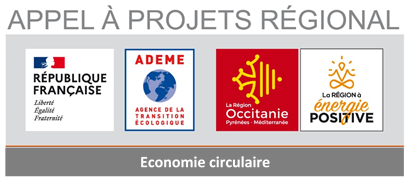 Identification du porteur de projetIdentification du porteur de projetRaison sociale Population totale du territoireCompétences déchets Intitulé de l’opération / Titre du dossierIntitulé de l’opération / Titre du dossierPrésentation synthétique de l’opération Présentation synthétique de l’opération Les éléments de ce paragraphe sont également à reporter sur la Plate-Forme AGIR pour la Transition Ecologique dans la rubrique « Description »Le candidat présentera de façon synthétique (1 à 2 pages maximum) : - Le contexte du projet :La description du projet : Les objectifs et résultats attendus : Les éléments de ce paragraphe sont également à reporter sur la Plate-Forme AGIR pour la Transition Ecologique dans la rubrique « Description »Le candidat présentera de façon synthétique (1 à 2 pages maximum) : - Le contexte du projet :La description du projet : Les objectifs et résultats attendus : contexte de l’opérationPrésentation du porteur de projet et du schéma d’organisation des acteursPrésenter le porteur de projet. En cas, de partenariat, il est nécessaire de décrire le rôle et les compétences mobilisées des acteurs intervenant dans le projet.Intégration au territoire et historique de l’opérationPrésenter dans quelle mesure le projet s’intègre ou répond aux plans actuels en vigueur ou à venir comme les plans locaux ou régionaux et dispose d’un ancrage territorial.Présenter également la situation actuelle (le cas échéant les échéances des contrats) et les motifs de l’émergence du projet.Description des actions et études préalables menées pour le montage du projetEtude préalable à la mise en place d’un dispositif de tri à la source des biodéchetsPrésenter dans cette partie les principales conclusions de l’étude préalable à la mise en place d’un dispositif de tri à la sourceL’objectif de l’étude préalable est de mieux connaître le gisement des biodéchets produits et potentiellement captables, avec une distinction par type de déchets (déchets alimentaires, déchets verts) et par type de producteurs (ménages, producteurs assimilés, gros producteurs) ainsi que d’identifier des scénarii de collectes possibles dans un objectif d’optimisation globale du service public de prévention et de gestion des déchets.Mode de gestion actuelle des déchets pris en charge par le SPPGDPrésenter ici une description de l’organisation actuelle de la collecte et du traitement des déchets pour les différents flux – OMR, recyclables secs, verre, déchets alimentaires, déchets verts… avec les tonnages, les ratios de production annuelle de déchet par habitant, les taux de recyclage sur le territoire, les modalités et les fréquences de collecte, la situation existante pour les déchets d’activité économique et notamment les gros producteurs de biodéchets ainsi que la limite de prise en charge par le service public (en l/sem.) précisée dans le Guide de collecte.Description des actions de réduction des déchets en amont déjà réaliséesLes actions permettant de réduire la part des déchets résiduels produits et des biodéchets à collecter, comme par exemple, la mise en œuvre d’une redevance incitative, la mise en œuvre d’actions contre le gaspillage alimentaire ainsi que la promotion des dispositifs de gestion de proximité des biodéchets (gestion domestique, compostage partagé, compostage autonome en établissement, broyage des déchets verts…) doivent être décrites.Objectifs attendus de l’opérationLa collecte séparée des biodéchets est à mettre en place pour capter la fraction organique encore présente dans les ordures ménagères résiduelles. Elle ne doit pas détourner des déchets de la déchèterie et de la gestion domestique, modes de gestion généralement préexistants qui sont à conforter et optimiser en priorité.Le porteur de projet doit dans cette partie, indiquer le nombre d’habitants qui seront desservis par le service de collecte séparée des biodéchets, les quantités de biodéchets collectés visés, la baisse des OMR visée *, les nouvelles modalités d’organisation du service de gestion des déchets envisagées (modifications de fréquence de collecte, des tournées…), les modalités de promotion de la gestion de proximité pour les déchets verts prévues (mise à disposition de broyeurs, limitation du nombre d’apports en déchèterie…) ainsi que la complémentarité envisagée entre gestion de proximité et collecte séparée sur le territoire.description de l’opérationPopulation ciblée par l’opération Ménages (nb de foyers, d’habitants) : Producteurs autres (nb de professionnels) : Secteur concerné par l’opération MENAGES tout le territoire  secteur urbain - Bourg (% de population) secteur rural (% de population) habitat collectif (% de population) autres. Préciser :AUTRES PRODUCTEURS  :Caractéristiques de l’habitatTaux d’habitat collectif :% maison secondaire :Etude préalable à la mise en place d’un dispositif de tri à la source des biodéchets réalisée  oui en interne par un Bureau d’études non Actions de gestion de proximité mis en place % de la population équipée en composteurs domestiques :Nb de composteurs partagés installés / subventionnés :% de la population ayant accès à un composteur partagé :Evaluation des quantités détournées :Nb d’ETP dédiés à la promotion des dispositifs de gestion de proximité :Type d’opération Création collecte Extension collecte existante ExpérimentationDate de démarrage de l'opérationModalités de collecte porte à porte (% population) apport volontaire (% population)Filière(s) de valorisation des biodéchets prévue(s) dont situation vis-à-vis de l’agrément sanitaire SPA3Type de traitement :Localisation du site : Agrément sanitaire SPA3 : oui  non Gisements visésQuantité globale de biodéchets collectés visée (en t/an) :Quantité de déchets alimentaires collectés visée (en kg/hab desservi/an et en t/an) :Quantités de déchets alimentaires non ménagers collectés visées (en t/an) :Nature des déchets majoritairement concernésNombre d’emplois créésDescription de la collecte mise en œuvreDans cette partie, le porteur de projet devra décrire l’organisation de la collecte séparée des biodéchets et les modifications qu’elle entraine sur la gestion des autres flux de déchets. Plus précisément, des détails devront être apportés sur :   - les modalités de collecte des biodéchets (mode de collecte, fréquence, population desservie…) ; dans l’hypothèse où le porteur de projet propose différentes solutions techniques fonction de la typologie d’habitat ou des producteurs de biodéchets, un tableau de synthèse est proposé ci-après) ;	- pour la collecte des biodéchets prévue en points d’apport volontaire (PAV) : l’implantation de ces points, le nombre de foyers desservis par chacun des PAV, et la distance moyenne des foyers aux PAV ;   - le taux visé de participation des ménages à la collecte séparée des biodéchets ainsi que le ratio estimé en kg des biodéchets collectés/habitant/an *. La distinction déchets alimentaires / déchets verts doit impérativement être faite dans le cas où les consignes de tri inclues les déchets verts ;   - l’exutoire des flux de biodéchets collectés séparément (plateforme de compostage, unité de méthanisation, capacité à absorber les flux supplémentaires, coût de traitement, distance à laquelle le site se situe, agréments sanitaires pour traiter des sous-produits animaux dont le site dispose, engagement du site dans une procédure de qualité du compost…) ;   - l’estimation des gisements des biodéchets (pouvant être capté)   - l’estimation chiffrée de la réduction de la part des biodéchets dans les ordures ménagères résiduelles, suite à la mise en œuvre du projet ;   - les modifications de fréquence et des tournées de collecte, suite à la mise en place de la collecte séparée des biodéchets ;Le taux de participation et plus globalement la réussite des opérations de collecte séparée des biodéchets étant corrélé à l’effort de communication consenti par la collectivité, le porteur de projet devra détailler les actions de communication et de sensibilisation envisagées, ainsi que la cible de ces actions (ménages, gros producteurs, établissements de restauration scolaire…). Les modalités de distribution des équipements de pré-collecte et de collecte devront également être mentionnées.Modalités de mise en œuvre de l’opérationMoyens humains et matériels déployésLes moyens matériels et humains nécessaires pour la pré-collecte et la collecte des biodéchets sont à planifier et à décrire dès ce stade du projet. Devront donc être précisés :Les matériels de pré-collecte et de collecte (bioseaux, sacs, bacs, conteneurs…) qui seront distribués, les éventuelles adaptations des bennes nécessairesLes moyens humains internes et externes à la structure mobilisés (nombre d’ETP).Le porteur de projet précisera également les actions de formation et de sensibilisation du personnel qu’il compte mettre en place :Formation des agents, des élus, des acteurs du territoire avant lancement de la collecte séparéeOrganisation de l’équipe projet – lien avec les autres services de la collectivitéLe porteur de projet présentera le plan de communication qui sera mis en œuvre pour soutenir sur la durée le geste de tri des habitants : a minima lors de la mise en place de la collecte et pendant la première année de fonctionnementEstimation des coûtsLe porteur du projet présentera l’estimation des coûts de collecte avec comparaison aux coûts de l’organisation préexistante et au regard des autres coûts de collecte et de traitement des déchets. Les gains sur le traitement du flux OMR devront être estimés ; pour cela, le porteur de projet s’appuiera sur ses matrices des coûts.En résumé, devront figurer ci-après : le coût de traitement des biodéchets (€/t), le coût global de gestion des flux collectés par le service public avant et après la mise en place de la collecte séparée.La minimisation des coûts de collecte doit être recherchée.En sus, le porteur de projet précisera les modalités de financement du SPPGD et en particulier la facturation des professionnels utilisant le service (si la collectivité envisage de desservir des professionnels par le service de collecte séparée des biodéchets).Provenance des biodéchetsScénario de collecteConsignes de triFréquence de collecteMatériel de pré-collecte et de collectePopulation concernée (en nb d’habitants ou de foyers desservis et en % de la population globale)Tonnage annuel collecté visé (en t et en kg/hab/an)Points forts / points faiblesMénages, habitat pavillonnaireCollecte en PAP / en AVDéchets alimentaires + déchets vertsC1Bac 80 L, bioseaux de 7 LMénages, habitat pavillonnaireDéchets alimentaires uniquementC1Bac 80 L, bioseaux et/ou sacs biodégradablesMénages, habitat verticalCollecte en apport volontaire-Conteneurs enterrés + sacs biodégradables pré-collectePetits producteurs hors ménages (petits commerces, crèches, …)(production < 10t/an)Collecte par la collectivitéC2BacsMoyens et gros producteurs hors ménages (GMS, restauration d’entreprise, …)(production > 10 t/an)Collecte par la collectivitéC2BacsEcartsMise à disposition de composteurs individuels ou collectifsDéchets alimentaires et déchets vertsBioseaux de 7 L – composteurs de 400 Lplanning et suivi du projetCalendrier prévisionnel de mise en œuvre de l’opérationPrésenter le planning prévisionnel de déploiement de la collecte séparée des biodéchets.Suivi et évaluationPréciser quel suivi va être mis en place et quelles modalités d’évaluation sont proposées (moyens humains mobilisés, mesures, outils de suivis…).Le porteur du projet doit présenter le programme d’actions du futur suivi :De la qualité des déchets collectés (contrôle des bacs, caractérisations ponctuelles, taux d’impureté, …), Des quantités collectés (biodéchets, OMR, DMA, quantités de biodéchets encore présentes dans les OMR après mise en place de la collecte séparée des biodéchets) *, Des taux de participation (en porte à porte : nombre de contenants présentés / nombre de contenants distribués, en apport volontaire : nombre de levées par foyer), et de la population desservie (si montée en puissance du dispositif).De la qualité du traitement (agrément sanitaire et hygiénisation, suivi du taux de refus, qualité du compost / digestat produit, débouchés de la matière organique…),Des coûts : le porteur du projet s’engage à réaliser un suivi de l’opération concernant les coûts (mise en œuvre de ComptaCoût) sur une période de 3 ans.Si la mise en place d’une collecte séparée des biodéchets s’accompagne de la promotion de dispositifs de gestion de proximité des biodéchets, les tonnages détournés par ces pratiques devront être quantifiés ; le porteur de projet doit présenter la méthode qu’il compte utiliser pour les quantifier.dépenses prévisionnelles et plan de financementRenseigner l’annexe 5 « Volet financier » - tableur de présentation des dépenses prévisionnelles et du plan de financement de l’opération.